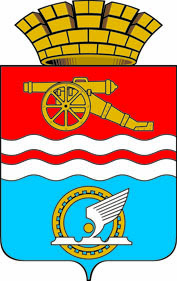 СВЕРДЛОВСКАЯ ОБЛАСТЬАДМИНИСТРАЦИЯ КАМЕНСК-УРАЛЬСКОГО ГОРОДСКОГО ОКРУГАПОСТАНОВЛЕНИЕот 18.02.2022 № 94О городском конкурсе на лучшую организацию работы по воспитанию культуры межэтнического взаимодействия и профилактике экстремизма В целях исполнения мероприятий подпрограммы «Профилактика экстремизма, укрепление межнационального и межконфессионального согласия в Каменск-Уральском городском округе на 2020 - 2026 годы» муниципальной программы «Обеспечение развития гражданского общества и муниципального управления в Каменск-Уральском городском округе на 2020 – 2026 годы», утвержденной постановлением Администрации города Каменска-Уральского от 10.10.2019 № 830 (в редакции постановления Администрации города Каменска-Уральского от 31.01.2020 № 70, постановлений Администрации Каменск-Уральского городского округа от 09.10.2020 № 752, от 30.12.2020 № 1042, от 22.03.2021        № 227, от 03.09.2021 № 715, от 07.12.2021 № 929, от 14.01.2022 № 21), для повышения эффективности работы по профилактике экстремизма, межнациональных конфликтов в подростково-молодежной среде, с целью реализации мероприятий  государственной национальной политики в Российской Федерации на территории Каменск-Уральского городского округа, Администрация Каменск-Уральского городского округаПОСТАНОВЛЯЕТ:Утвердить Положение о городском конкурсе на лучшую организацию работы по воспитанию культуры межэтнического взаимодействия и профилактике экстремизма (прилагается).Утвердить состав конкурсной комиссии по определению победителей городского конкурса на лучшую организацию работы по воспитанию культуры межэтнического взаимодействия и профилактике экстремизма (прилагается).Разместить данное постановление на официальном сайте муниципального образования.Контроль за исполнением данного постановления возложить на руководителя аппарата Администрации городского округа Ялунина А.В.Глава  
Каменск-Уральского городского округа				                          А.А. ГерасимовУтверждено постановлением Администрации Каменска-Уральского городского округаот 18.02.2022 № 94«О городском конкурсе на лучшую организацию работы по воспитанию культуры межэтнического взаимодействия и профилактике экстремизма»Положениео городском конкурсе на лучшую организацию  работы по воспитанию культуры межэтнического взаимодействия и профилактике экстремизма Общие положенияНастоящее Положение определяет порядок проведения городского конкурса на лучшую организацию работы по воспитанию культуры межэтнического взаимодействия и профилактике экстремизма в 2021-2022 учебном году (далее – Конкурс), условия участия в нем, порядок определения победителей Конкурса и иные конкурсные процедуры.Организатором Конкурса выступает Администрация Каменск-Уральского городского округа. Участниками Конкурса являются образовательные организации, расположенные на территории Каменск-Уральского городского округа (далее – образовательные организации).Результаты Конкурса размещаются на официальном сайте муниципального образования www.kamensk-uralskiy.ru в информационно-телекоммуникационной сети «Интернет».2. Цель и задачи Конкурса2.1. Цель Конкурса: выявление и поддержка образовательных организаций, эффективно осуществляющих деятельность по гармонизации межнациональных отношений, профилактике распространения идеологии экстремизма в подростково-молодежной среде. 2.2. Задачи Конкурса:1) стимулирование и поддержка деятельности образовательных организаций, реализующих проекты и мероприятия по профилактике экстремизма, радикализма и этноконфессиональных  конфликтов в подростково-молодежной среде;2) повышение эффективности деятельности образовательных организаций по воспитанию культуры межнационального общения, патриотизма, гражданской ответственности  у обучающихся;3) привлечение сотрудников образовательных организаций к работе,  направленной на социальную и культурную адаптацию иностранных граждан,  обучающихся в образовательных организациях, и их интеграции в городское сообщество.Этапы проведения КонкурсаКонкурс проводится заочно, поэтапно:I этап – прием заявок – в период с 14 по 31 марта 2022 года. II этап – работа конкурсной комиссии по определению победителей  городского конкурса на лучшую организацию работы по воспитанию культуры межэтнического взаимодействия и профилактике экстремизма (далее – Конкурсная комиссия) - в период с 04 по 15 апреля 2022 года.III этап – подведение и опубликование итогов Конкурса, награждение победителей и участников  Конкурса - в период с 18 по 29 апреля 2022 года.	Номинации Конкурса4.1. Лучшая организация работы по воспитанию культуры межэтнического взаимодействия и профилактике экстремизма в муниципальном общеобразовательном учреждении, Лучшая организация работы по воспитанию культуры межэтнического взаимодействия и профилактике экстремизма в учреждении профессионального образования.Требования к предоставляемым материаламДля участия в Конкурсе формируется заявка от образовательной организации в соответствии с Приложением 1 к настоящему Положению.  Заявка (скан-копия) направляется в электронном виде в Администрацию Каменск-Уральского городского округа (ул. Ленина, д. 32, кабинет 225, отдел организационной работы и  связей с общественностью, тел. 8(3439) 39-69-03, адрес электронной почты: pr@admnet.kamensktel.ru, Кузнецова Оксана Владимировна).Дополнительно к заявке может быть направлен материал, подтверждающий проведение и результаты работы по профилактике экстремизма и воспитанию культуры межэтнического взаимодействия (копии дипломов, благодарностей, планы мероприятий, фотоматериал, видеоролики и другое).В случае несоответствия заявки требованиям настоящего Положения, заявка отклоняется от участия в Конкурсе.Конкурсная комиссияДля подведения итогов Конкурса создается Конкурсная комиссия, состав которой утверждается постановлением Администрации Каменск-Уральского городского округа. В Конкурсную комиссию входят представители  органов местного самоуправления, МКУ «Центр молодежной политики», Консультативного совета по делам национальностей Каменск-Уральского городского округа. Конкурсная комиссия состоит из председателя, заместителя председателя, секретаря и членов Конкурсной комиссии. Председателем Конкурсной комиссии является руководитель аппарата Администрации Каменск-Уральского городского округа. В случае отсутствия председателя Конкурсной комиссии его полномочия осуществляет заместитель председателя Конкурсной комиссии.Заседание Конкурсной комиссии является правомочным, если на нем присутствует не менее 2/3 от состава Конкурсной комиссии. Решение Конкурсной комиссии оформляется протоколом.Конкурсная комиссия рассматривает поступившие заявки по итогам работы по воспитанию культуры межэтнического взаимодействия и профилактике экстремизма в образовательной организации в 2021-2022 учебном году и выносит свое заключение, оценивая каждую заявку по следующим критериям:Наличие/отсутствие планов мероприятий по профилактике экстремизма, воспитанию патриотизма, уважительного отношения к представителям разных национальностей и вероисповеданий; включение мероприятий данной направленности в программу воспитательной работы учреждения;Количество проведенных мероприятий по формированию у обучающихся уважительного отношения ко всем этносам и религиям, сохранению национальной культуры/количество участников;Количество проведенных мероприятий для обучающихся по профилактике  экстремизма/количество участников;Количество проведенных мероприятий  по воспитанию у детей и подростков патриотических ценностей/количество участников;Количество проведенных мероприятий  по обучению навыкам бесконфликтного общения, а также умению отстаивать собственное мнение, противодействовать социально опасному поведению, в том числе вовлечению в экстремистскую деятельность, всеми законными средствами/количество участников;Количество обучающихся, принявших участие в мероприятиях, конкурсах, проектах по профилактике экстремизма и гармонизации этноконфессиональных отношений городского, областного, федерального уровней;Количество обучающихся в образовательном учреждении/  количество участников мероприятий, перечисленных в подпунктах 2-6        пункта 6.4.;Количество мероприятий с родительской общественностью по обсуждению вопросов профилактики экстремизма, безопасного поведения в сети «Интернет», социально опасного поведения обучающихся;Количество работников образовательной организации, принявших участие в образовательных программах, повысивших  профессиональный уровень по вопросам профилактики экстремизма и гармонизации этноконфессиональных отношений;Количество работников образовательной организации, принявших участие в мероприятиях, конкурсах, проектах по профилактике экстремизма и гармонизации этноконфессиональных отношений городского, областного, федерального уровней;Проведение работы с детьми, семьями иностранных граждан по их социокультурной адаптации;Наличие внешней (экспертной) оценки деятельности по профилактике экстремизма и гармонизации межнациональных и межрелигиозных отношений (дипломы, отзывы и т.д.).Каждый показатель оценивается в диапазоне от 0 до 3 баллов.Члены Конкурсной комиссии выставляют баллы по каждому критерию и суммируют полученные баллы по каждой заявке. Лауреатами I, II, III степени в каждой номинации становятся 3 участника Конкурса, набравшие наибольшее количество баллов.Лауреаты Конкурса награждаются дипломами Конкурса и памятными призами, участники Конкурса – дипломами Конкурса. Конкурсная комиссия оставляет за собой право запрашивать дополнительные сведения и документы у участников Конкурса, привлекать к работе Конкурсной комиссии специалистов в сфере  профилактики экстремизма. Материалы, направленные на Конкурс, не возвращаются и не рецензируются.Участие в Конкурсе рассматривается как согласие участника Конкурса на полную или частичную публикацию конкурсных материалов, в том числе в сети «Интернет».Приложение 1 к Положению «О городском конкурсе на лучшую организацию работы по воспитанию культуры межэтнического взаимодействия и профилактике экстремизма»	В Администрацию 	Каменск-Уральского городского округаЗаявка на участие в городском конкурсе на лучшую организацию работы по воспитанию культуры межэтнического взаимодействия и профилактике экстремизма в 2021-2022 учебном году в номинации _____________________________________________________* Указать даты проведения и название мероприятийДополнительные материалы:___________________________________________                                _________________________(Подпись)                                                    (Ф.И.О. руководителя образовательной организации)                   Утвержден постановлением Администрации Каменск-Уральского городского округаот 18.02.2022  № 94«О городском конкурсе на лучшую организацию работы по воспитанию культуры межэтнического взаимодействия и профилактике экстремизма»Состав конкурсной комиссиипо определению победителей городского конкурса лучшую организацию работы по воспитанию культуры межэтнического взаимодействия и профилактике экстремизма 1.Информация об участнике КонкурсаИнформация об участнике Конкурса1.1.Название образовательной организации1.2.ФИО руководителя образовательной организации1.3.ФИО, должность, контактный телефон, электронная почта лица, ответственного за подготовку заявки2.Информация о деятельности образовательной организацииИнформация о деятельности образовательной организации2.1.Наличие/отсутствие планов мероприятий по профилактике экстремизма, воспитанию патриотизма, уважительного отношения к представителям разных национальностей и вероисповеданий; включение мероприятий данной направленности в программу воспитательной работы учреждения;2.2.Количество проведенных мероприятий по формированию у обучающихся уважительного отношения ко всем этносам и религиям, сохранению национальной культуры/количество участников *2.3.Количество проведенных мероприятий для обучающихся по профилактике  экстремизма/количество участников *2.4.Количество проведенных мероприятий  по воспитанию у детей и подростков патриотических ценностей/ количество участников *2.5.Количество проведенных мероприятий  по обучению навыкам бесконфликтного общения, а также умению отстаивать собственное мнение, противодействовать социально опасному поведению, в том числе вовлечению в экстремистскую деятельность, всеми законными средствами/количество участников *2.6.Количество обучающихся, принявших участие в мероприятиях, конкурсах, проектах по профилактике экстремизма и гармонизации этноконфессиональных отношений городского, областного, федерального уровней *2.7.Количество обучающихся в образовательном учреждении/  количество участников вышеперечисленных мероприятий2.8.Количество мероприятий с родительской общественностью по обсуждению вопросов профилактики экстремизма, безопасного поведения в сети «Интернет», социально опасного поведения обучающихся *2.9.Количество работников образовательной организации, принявших участие в образовательных программах, повысивших  профессиональный уровень по вопросам профилактики экстремизма и гармонизации этноконфессиональных отношений2.10.Количество работников образовательной организации, принявших участие в мероприятиях, конкурсах, проектах по профилактике экстремизма и гармонизации этноконфессиональных отношений городского, областного, федерального уровней *2.11.Информация о проведении работы с детьми, семьями иностранных граждан по их социокультурной адаптации2.12.Наличие внешней (экспертной) оценки деятельности по профилактике экстремизма и гармонизации межнациональных и межрелигиозных отношений (дипломы, благодарности, отзывы и т.д.).Ялунин Алексей Владимирович- руководитель аппарата Администрации городского округа, председатель Конкурсной комиссии;- руководитель аппарата Администрации городского округа, председатель Конкурсной комиссии;ЩербоТатьяна Викторовна- начальник отдела организационной работы и связей с общественностью Администрации Каменск-Уральского городского округа, заместитель председателя Конкурсной комиссии;- начальник отдела организационной работы и связей с общественностью Администрации Каменск-Уральского городского округа, заместитель председателя Конкурсной комиссии;КузнецоваОксана Владимировна- главный специалист отдела организационной работы и связей с общественностью Администрации Каменск-Уральского городского округа, секретарь Конкурсной комиссии;- главный специалист отдела организационной работы и связей с общественностью Администрации Каменск-Уральского городского округа, секретарь Конкурсной комиссии;МиннуллинаЛейла МинерафиковнаМиннуллинаЛейла Минерафиковна- начальник ОМС «Управление образования  Каменск-Уральского городского округа», член Конкурсной комиссии;ОганянАнуш БабкеновнаОганянАнуш Бабкеновна- директор МКУ «Центр молодежной политики», член Конкурсной комиссии;ЧемезоваСветлана ТимерхановнаЧемезоваСветлана Тимерхановна- член Консультативного совета по делам национальностей Каменск-Уральского городского округа, член Конкурсной комиссии.